Village of Jones Creek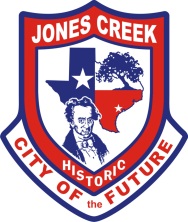 7207 Stephen F. AustinJones Creek, TX 77541(979) 233-2700BEAUTIFICATION COMMITTEE MEETINGThe 	Beautification Committee for the Village of Jones Creek, Texas will hold a Regular Committee Meeting on March 20, 2024, at the Village Hall Located at 7207 Stephen F. Austin Road beginning at 1:30 p.m. Members of the public are able to attend the meeting in person and via teleconference.		This written notice, the meeting agenda, is posted online at http://www.villageofjonescreektexas.com. The public were permitted to offer public comments telephonically as provided by the agenda and as permitted by the presiding officer during the meeting. A recording of the telephonic meeting will be available to the public in accordance with the Open Meetings Act upon written request.  The matters discussed and acted on at the meeting are as follows:1.	CALL TO ORDER		1:32 pm. 2.	INVOCATION AND PLEDGE OF ALLIGENCE	Regina Tidwell- Led invocation. Pledges led by all. 3.	ROLL CALL OF MEMBERS	Nicole Hardesty- Absent. Anna Galloway- Present. Traci Stowers- Present. Tammy Butler- Present. Regina 	Tidwell- Present. 4.  	COMMUNICATION OF VISITORS (PUBLIC COMMENT)	Section 551.007 of the Texas Government Code allows a member of the public who desires	to address the body regarding an item on an agenda for open meeting of the body to address the 	body regarding the item at the meeting before or during the body's consideration of the item.	Jay Wied- I have updates for ya’ll. Posts will be going up this week, possibly the signs for turtle 	crossing and no dumping. If I don’t have the signs up Friday, I’ll have them up Tuesday. Mrs. 	Galloway has more information about the sprinkler fiasco. 5.	OLD BUSINESS	a.	Discuss and consider the minutes from the regular Beautification meeting from February 21, 2024.	Regina Tidwell- Makes a motion to accept the minutes. Anna Galloway- Seconds motion. All in favor. None opposed. Motion carried. b.	Discuss and consider accepting the monthly financial report.	Anna Galloway- Makes a motion to accept the financial report. Regina Tidwell- seconds motion. All in favor. None opposed. Motion carried. c.	Discuss and consider action to be taken on the Brinkmeyer bench.	Traci Stowers- I never heard back from Tidwell. I reached out 10 times now. Anna Galloway- I think we’re gonna be able to convince him to come to the Easter egg hunt so all of us tackle him while he’s there. Tammy Butler- Doesn’t he have a guy that can hand make it or something? Regina Tidwell- I think so. Tammy Butler- I’ve looked at the benches online, because we wanted to do a memorial bench for Julie Barren at the SPCA and you can get some pretty nice prefab benches with the plaque already on it. Anna Galloway- Do we want to maybe take an executive decision that if we can’t something from or at least a project update by next meeting that we’ll let you move forward on that. All- agrees. d.	Discuss and consider updates on the placement of the “Turtle Crossing” and the “NO DUMPING” signs.	*Discussed on Communication of visitors. e.	Discuss and consider upcoming Easter Events March 23, and March 28th.	Anna Galloway- Do ya’ll want me to print up some spring cleaning flyers to have at the table? Tammy Butler- Absolutely. Anything to get a couple more hands. Regina Tidwell- Bake sale too? Anna Galloway- Yes. I’ll print a little on, like a half page. Tammy Butler- I’m not able to bake for the Easter sale this year, I’m doing a giant wedding cake the day before. I have 3 friends that are gonna bake. Anna Galloway- I’m already calling dibs on Laurens’ oatmeal raisin cookies. Tammy Butler- Any more updates, anything we need besides water? Anna Galloway- If anybody knows anybody who has extra raw fresh eggs for the egg relay, that’s all we really need for that. Tammy Butler- If not, Kroger has them on sale. Traci Stowers- I have some I was gonna bring to market, I’m overloaded with eggs right now. Anna Galloway- Anything you don’t want we’ll absolutely take. Traci Stowers- I believe Susie has eggs, I can text her. Regina Tidwell- When is the last day you’re accepting those fresh eggs so we know when to have them to you. Anna Galloway- The day before. Regina Tidwell- That would be the 22nd, so 2 days. Tammy Butler- Do we have enough candy? Anna Galloway- Yes! Tammy Butler- That’s awesome! Anna Galloway- The bake sale, I know Tidwell has been putting the phone call out about that. It’s posted at the Truck stop and Wag-a-Bag. The Facebook calendar will only let me plan for 3 weeks so I’ve been trying to get on there and schedule more posts. So we’re getting one spring cleaning and one bake sale every single week. Regina Tidwell- The reptile lady is coming? Traci Stowers- Yes. She had it down. I noticed on the clean up it said 9-noon and we discussed her being there in the afternoon, so do you want her to come earlier or? Anna Galloway- What time was she gonna come? Traci Stowers- Originally we had talked about having her after the clean up, but the flyer only posted 9-noon. Anna Galloway- I can change the flyer, that’s easy. Traci Stowers- Do we want her to show up at noon? Tammy Butler- I’d say show up at noon, because people are gonna get distracted and want to do that and not clean. Regina Tidwell- We could post the reptiles will be here at noon. Traci Stowers- She’ll also post. I didn’t realize, so for last year we had the market opening from 8 to noon and this year we moved it from 10-2, so the egg hunt will start before the market. I’m gonna try to get there at 7:30 to set up my tent. If you block off the parking lot they’ll still park in the gravel so when I get there I’m gonna park my van across. I might not be able to help with much. Regina Tidwell- I think we have plenty of volunteers. Anna Galloway- Friday, I’m gonna spend most of the day hauling stuff back and forth. Friday night before I leave I’ll just block all the way off to the road so you don’t have to worry about that. Traci Stowers- Do they have cones? Anna Galloway- We’ve got cones. Jay’s gonna hook me up and the fire department is gonna hook me up. Regina Tidwell- About the bake sale, do we want to say who’s gonna be here, and when? Anna Galloway- I’m fine with whenever. I can do the morning shift or afternoon, which ever is easier on you. Traci Stowers- I can probably do the morning and then I won’t have the baby. What is the morning shift? Regina Tidwell- 7-11. Anna Galloway- So you probably need to be here around 6-6:30 Regina Tidwell- So 6:30-11 and then 2:30-4. Anna Galloway- Regina, what’s easier on you? Regina Tidwell- I’m a flexible lady. Anna Galloway- I have a feeling the morning is gonna be the busiest on. Regina Tidwell- I can do the morning. Anna Galloway- I think we’d need 2 people at least to set up. Regina Tidwell- So, I’ll be here at 6:30. Anna Galloway- And then I’ll be here at like 1:30 to get everything reopened until done. I can get change and leave it up here the night before. Lauren Grayson- Don’t forget the key, so you can get in here before it’s locked. Regina Tidwell- I can get the key on Wednesday. Anna Galloway- That’ll be good because we both have cash app. I’ve been posting that we are accepting cash app. I haven’t posted the QR codes, but starting next week I’ll really start posting it and the QR codes. When we do the live we can always put that in the caption that we accept cash app. Regina Tidwell- Does miemie still have those table cloths to make it look pretty? Anna Galloway- Yes. Tammy Butler- I gave you a Dominos gift card, what else do we need? Anna Galloway- We’re doing a kids and a adult so we just need one more. Traci Stowers- We should get a gas card for the adult. That might get people.  f.	Discuss and consider all events to take place on April 20th Spring Clean Up. 	Clean up, prizes, supplies, times, and promotions.*Discussed in item e. Regina Tidwell- Am I supposed to mark the bags with numbers? So like I did before. Is the dumpster already set to come? Lauren Grayson- I will check to make sure he has responded to our text messages. Traci Stowers- Do we want to ask the Truckstop and Kiki Mart if they’d want to donate a gas card? Tammy Butler- I don’t think Andy has cards. And he was gonna donate the water. Anna Galloway- Coey offered to put together some pulled pork sandwiches for us. Which would be another way to keep people around for the reptiles and seed exchange. Tammy Butler- The more we add I think the more we attract people. So far it’s been our poor little group making our husbands come pick up trash. I found a kitten after taking like 10 steps and then I was out last year. Anna Galloway- Do ya’ll want me to go to Bucees and get a gas card? Tammy Butler- Yeah, that sounds good. Anna Galloway- What do you think, $25? Regina Tidwell- That sounds good. Regina Tidwell- If they don’t have them you could do Kroger gift card. Tammy Butler- HEB or Kroger. Anna Galloway- So if we can’t do Bucees we’ll do HEB. Seedling exchangeAnna Galloway- I already got the sign for that. It doesn’t really require anything, just if you have extra plants, bring them up here. Traci Stowers- The Brazoria County Seed Swap was interested in that event. So if we have a flyer I can send them? Anna Galloway- All I did last year is people just brought stuff and took stuff. It was not formal at all. It worked out really well. Reptile *Discussed in item e. Perry Farms tree purchase	Traci Stowers- Last I heard they were going to make it. They’re really hard to get an answer from, but they’re gonna be at the farmers’ market so I’ll discuss with them for sure.g.	Discuss and consider dividing up the pillars to focus on for the GCAA requirements.		Tammy Butler- If ya’ll know what ya’ll want I can read through and figure out where I’m needed. Anna Galloway- The 1st one of Community Leadership and Coordination, there’s not really a lot of in’s and out’s on that one. I don’t think anybody has to adopt that one. The Public Awareness and Outreach… Tammy Butler- You’ve kinda been handling that one already. Anna Galloway- I’ll take that one. The next one is Environmental Education and Youth Engagement. This is the one that we need to talk to the school and we struggle the most with that one. This one has some in’s and out’s that we might forget we just need to make sure we do it. It seems like some of these that have little intricacies we didn’t hit last time. I don’t think anyone needs to own it just we need to do it. Regina Tidwell- I am going up to the school to sign him up for kindergarten, so I can talk to them. Tammy Butler- You could talk to them about the city wide clean up. Regina Tidwell- Marshal Tidwell said he was gonna do that. But I don’t know if he did that. Anna Galloway- I can make up some little flyers and we can drop them off at the school Monday. I can just make up enough and do the easter egg hunt also. Beautification and Community Improvement, again this is one that I didn’t feel like there was a lot. It just seemed like the litter prevention and clean up was one that had a bunch of moving parts in it. Regina Tidwell- #2 on Beautification and Community Improvement I circled and you wrote any ideas with a question mark. It seems like we don’t really know what that means. Anna Galloway- I don’t know if that’s something as simple as bragging about how much trash we pulled out or flower beds, or I don’t know. Regina Tidwell- Instilling pride, how do you do that? Anna Galloway- I don’t know if anybody is passionate about that one. If it’s just a matter of promoting what we’ve already done that would be in with the Public Awareness and Outreach, then I could take that one. Tammy Butler- I think just promoting how much trash we pick up and the different projects would help to instill pride when we see people taking care of the community. Anna Galloway- So, Litter Prevention and Clean up, I feel like this is also a Regina project, but I don’t want to dump a whole bunch of stuff on her. Regina Tidwell- I think you already have some of that filled out, don’t you? Anna Galloway- Yeah, It’s just owning it for next, because this is all the stuff we had for last year and you have to redo all for every year. Like, all of your projects have to be new. Except for the litter law and illegal dumping those are the only ones we’re allowed to reuse. We can say we posted no illegal dumping in these hot spots, and we can site that every year. Is anyone passionate about trying to make sure you know every part about this one, so that we’re hitting these basis. Reggina Tidwell- Someone could partner with me and we could tag team it. Tammy Butler- I’ll partner with you. That’s really just keeping track of what we do and writing it up nicely. Anna Galloway- The next one was Solid Waste Management, this is how have we promoted the reduce, recycle, reuse and compost and working with local waste haulers and recycling programs. I think if we do a better job with working with the dumpster people and doing projects with the kids, I don’t think anybody has to own that one. The Litter Law and Illegal Dumping, we’re pretty much covered on that one. The only one we need to try to address is Nuisance Issues, that might be something as simple as promoting different programs that the county commissioner or whoever’s I’ll be doing, like Tire Take Back, so just seeing if they have any programs they’re doing. Tammy Butler- Maybe reach out to Mike Fulton. Anna Galloway- If we could figure out a way to do a tire program that would be great. That would be a good way to knock that out. Tammy Butler- Who did we partner with last time? Anna Galloway- David Linder. Anna Galloway- On the Future Agenda Item is look into large item take back. I don’t feel like there’s a bunch of moving parts just someone has to do it. Tammy Butler- Nicki talks to Linder quite a bit I could get her to ask him if he’d be willing to do that again. Anna Galloway- Either that or large item take back. This one is about graffiti, grass and weeds violations, dilapidated structures, and similar issues. I wonder if we could encourage dealing with grass and weed violations and also instilling pride by bringing up a sign or 2 monthly Prettiest Yard. Tammy Butler- I like that idea. Traci Stowers- We could do the prettiest yard for north end and south end, like what we did for the Christmas lights. Tammy Butler- That would be a good idea. Regina Tidwell- Don’t we have a sign up sheet for people who have the worst yards so we could have a volunteer day to clean it up? Is that on the agenda? Oh, it’s the elderly outreach. Anna Galloway- I think every meeting do a check-in on what progress we’ve made towards everything. Tammy Butler- And put notes in the areas so when it comes time we actually know what we’re doing. h.	Discuss and consider setting a date for the installation of the sprinklers in the front flower bed.	Anna Galloway- We got together with David, Corey, and Glen after council last night and did not violate rules because we were not discussing city business, it was sprinkler business, what we determined was the best course of action is get a trencher and we think it’ll be about $300. The problem with getting to the well is getting across the concrete, I was hoping there would be an easier way. We will need a piece of equipment to get all of that done. Tammy Butler- Once the sprinklers done then I can get the flower beds back to pretty. Anna Galloway- I can bring a price to ya’ll. Do we want to do a meeting before the next meeting or wait until next month. Traci Stowers- Could we put a price limit? Just find it and do it for that price or less? Tammy Butler- I like that idea, because I’ve got a crazy month coming up. I’d like to get it replanted before it gets too hot. We have a few things out there I just have to cut back. Anna Galloway- It’s (Home Depot website) $100 per day. And we only need it for a day. Do we want to set $150 budget? Tammy Butler- Set $200 just in case it takes 2 days. So $250? Traci Stowers- I’d say $250, yeah. I was ok with even $300. Tammy Butler- Yeah, and if it comes in under, great. Jay Wied- Rental price there is a deposit too. Traci Stowers- So whatever the deposit is plus $300. Traci Stowers- Makes a motion to approve $300 plus deposit for installation fees for equipment rental. Regina Tidwell- Seconds motion. All in favor. None opposed. Motion carried. Jay Wied- We’ll also have to get with 811. i.	Discuss and consider the purchase of reusable events.	Traci Stowers- I sent a text message because I forgot to print them out. The last time we talked about not wanting to do “sponsored by Beautification” and just put the Saturday Clean-Up information. Regina Tidwell- Do we want to put an end time? Anna Galloway- I don’t think so. The more we expand it could go longer. Traci Stowers- Those are the prices now, because when I looked at it before it was ½ off. I liked the red because it really stood out. Tammy Butler- I agree. Anna Galloway- Makes a motion to go with the red banner without the apostrophe. Regina Tidwell- Seconds motion. All in favor. None opposed. Motion carried. Traci Stowers- Do I just buy it and get reimbursed? It’s my account that I created. Ya’ll would have to buy it from my account. Lauren Grayson- The best thing to do is, if you have like 15 minutes, we’ll log in on the city’s computer and purchase it with the city’s card.  6.	NEW BUSINESS	a.	Discuss and consider adopting a yard for clean-up for elderly outreach.	Regina Tidwell- Should we do a sign-up sheet and create a post? Tammy Butler- We need to reach out to A.J. Jinkins about that. He has a church ministry that goes out and does different projects and makes repairs. Regina Tidwell- How do we get the word out? A.J. Jinkins, maybe? Tammy Butler- I’ll reach out to him. I’m sure William would have an idea of who needs our help. Regina Tidwell- I’ll ask him. Jay Wied- Is that trash clean up? Or trees and limbs? Tammy Butler- It’s yard clean up. Making the yard look nice. For elderly that can’t get out much and do it.  Regina Tidwell- I would think 2 yards per year. 	b.	Discuss and consider purchasing plants, weed barrier and supplies for flower beds.	Tammy Butler- I think all of that is gonna hinge on getting water out there 1st. Jay Wied- I just bought a bunch of stuff for my yard on Amazon. It was 4ft by 50ft and 2 rolls for $40. It’s the heavy-duty thick stuff. Anna Galloway- Tammy, do you want to start putting together a list of everything we will need? Tammy Butler- I can do that. Anna Galloway- If you want to do brick I have that at my house. Tammy Butler- That’s what we talked about, doing a brick border. 	c.	Discuss and consider idea proposal for revamping Community Hall.	Anna Galloway- This one, I think we have to kick to down the road. They are talking about taking out that wall and bringing the offices in a little bit. That should be done within the next couple of months. I don’t think it will change the structure too much so we could figure out a price for some new paint and countertops. Or do we want to wait and see with that situation? Traci Stowers- I would wait and see. Tammy Butler- Maybe think about the outside 1st. Since they’re making changes in here. It really needs a facelift out there. Do you want me to pick up some paint samples? Anna Galloway- Yeah, we talked about a pretty olive or sage green. I think the sage would look pretty on the outside. We can ask Lauren as far as what colors she’s picked out in there. So, other than trim paint, maybe replace the broken countertop. We could also look at doing epoxy paint on the countertops. My mom did that 10 years ago and it’s held up. Regina Tidwell- Do we want to pick a day and pressure wash it just to get something done? Jay Wied- I pressure washed the sidewalks. But aside from how the building goes. I haven’t done that. I’ve done bits and pieces. d.	Discuss and consider sending a delegate to the “Keep Texas Beautiful” annual conference.	Regina Tidwell- It’s 3 days, Monday, Tuesday, and Wednesday. There’s an early bird registration April 27th, which is why I wanted to get it on this agenda. Traci Stowers- The $125 gets you all 3 days right? Regina Tidwell- Yes. Traci Stowers- If you wanted to find out what that $125 covers then we can vote on sending 1 or 2 people at the next meeting. Regina Tidwell- I think it would be nice to get to know people and meet affiliates. Tammy Butler- So, one of the two of us will go with you. Anna Galloway- So a little breakdown, we’ve got a little over $1100 if we spend the $300 to finish the sprinkler and $700-$80 on the sign that leaves $800 and say we need $300 for flowers and weed barrier, mulch that leaves $500 in unallocated. This is before our fundraiser. If we make another $500 then we’re back to $1000 and we’ll have more than enough to send whoever wants to go. Tammy Butler- It ends at like 12:30-1pm every day. This is saying zoom event. I guess this will all depend on how much money we raise next week. Regina Tidwell- It actually says this year they are hosting virtual, through Zoom. Tammy Butler- If it’s a zoom event, couldn’t we just meet here and do it here? Regina Tidwell- Yeah, why would you have to pay for more than 1 if it’s through zoom. It’s $125 early bird and $150 afterwards. 7.	FUTURE AGENDA ITEMS*Update on Pillars for GCAA.*Update on Brinkmeyer bench and/or moving forward. *Large item take back with David Linder. *Update on communications with A.J. Jinkins and Marshal Tidwell about elderly yard clean-up.*Update on list of supplies to purchase plants, weed barriers and etc. per Tammy Butler. * Discuss ideas and potential purchase of “Prettiest Yard” signs. *Discuss paint samples and other supplies and ideas for revamping city hall. *Update on Clean-up Function. 8.	ADJOURN2:35 pm         					 CERTIFICATIONI hereby certify that this Public Notice was placed on the official Bulletin Board at the City Hall on 15th day of March 2024 no later than 5:30 p.m.____________________________							          Lauren Grayson, City SecretaryNOTE: ITEMS WILL NOT NECESSARILY BE DISCUSSED AND ACTED ON IN THE ORDER THEY APPEAR ON THE AGENDA.  THE BOARD OF ALDERMAN, AT ITS DISCRETION, MAY DISCUSS AND TAKE ACTION ON ANY OR ALL OF THE ITEMS LISTED IN A DIFFERENT ORDER IF A MAJORITY OF THE BOARD SO DETERMINES.    This notice is being posted pursuant to the Texas Open Meeting Act. (Chapter 551, Government Code). In compliance with the American with Disabilities Act, on request the Village of Jones Creek will provide for reasonable accommodations for persons attending meetings of its Board of Aldermen. Requests for such accommodation or for interpreter services should be received 48 hours prior to any meeting. Please contact the Village Secretary’s office at 979-233-2700 to request such accommodation.  